Personality Development & Winning AttitudeInstitute for Engineering Research and Publication (IFERP) organized a webinar on Personality Development & Winning Attitude, on September 18th, 2020 at 6:00PM (IST) on webinarjam to have a discussion on one of the most powerful factors to success in your career and your life is the attitude and mindset you choose. This webinar will focus on the ways to develop Personality and Winning Attitude to succeed in professional Life.SPEAKER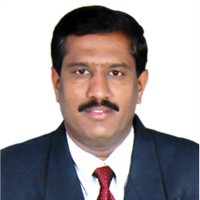 Dr. N. GURUPRASAD,ProfessorDept. of Computer ScienceGlobal Academy of Technology, BangaloreThe Keynote Speaker broadly discussed on Personality Development & Winning Attitude. Highlights of the Webinar:E-certificate was provided to all attendees. 	
 Free 	IFERP membership was provided to all attendees with membership 	certificate. 	
 Telecasted 	Live on YouTube. 	

YouTube Channel Link: https://www.youtube.com/watch?v=lP08w5BI-zU&t=293sThe webinar was attended by more than 200 attendees and viewed live by more than 5000 subscribers on YouTube.